Name of Journal: World Journal of Clinical CasesManuscript NO: 72533Manuscript Type: ORIGINAL ARTICLERetrospective StudyClinical effect of ultrasound-guided nerve block and dexmedetomidine anesthesia on lower extremity operative fracture reductionAo CB et al. US-guided nerve block and dexmedetomidine anesthesia in lower extremity fracture surgeryCheng-Bin Ao, Ping-Lei Wu, Liang Shao, Jian-Ying Yu, Wei-Guo WuCheng-Bin Ao, Ping-Lei Wu, Liang Shao, Jian-Ying Yu, Department of Anesthesiology, The People’s Hospital of Yuhuan, Taizhou 317600, Zhejiang Province, ChinaWei-Guo Wu, Department of Orthopedics, Taizhou Luqiao Second People’s Hospital, Taizhou 318000, Zhejiang Province, ChinaAuthor contributions: Ao CB and Wu WG designed this retrospective study; Ao CB wrote the manuscript; Ao CB, Lei P, Shao L and Yu JY were responsible for sorting the data; and all authors contributed to the article and approved the submitted version.Corresponding author: Wei-Guo Wu, BMed, Associate Chief Physician, Department of Orthopedics, Taizhou Luqiao Second People’s Hospital, No. 500 Industrial Road, Jinqing Town, Luqiao District, Taizhou 318000, Zhejiang Province, China. wu4628554@163.comReceived: December 27, 2021Revised: February 17, 2022Accepted: March 15, 2022Published online: May 6, 2022AbstractBACKGROUNDLower extremity fractures are mainly treated by surgical reduction, but this operation is often affected by the patient’s level of agitation and the type of anesthesia used. The main treatment for lower-extremity fractures is operative reduction. However, operations can often be affected by both agitation and the degree of anesthesia. Therefore, it is of great importance to develop an effective anesthesia program to effectively ensure the progress of surgery.AIMTo discuss the effect of ultrasound-guided nerve block combined with dexmedetomidine anesthesia in lower extremity fracture surgery. METHODSA total of 120 hospital patients with lower extremity fractures were selected for this retrospective study and divided into an observation group (n = 60) and a control group (n = 60) according to the anesthesia scheme; the control group received ultrasound-guided nerve block; the observation group was treated with dextromethomidine on the basis of the control group, and the mean arterial pressure, heart rate (HR), and blood oxygen saturation were observed in the two groups.RESULTSThe mean arterial pressure of T1, T2 and T3 in the observation group were 94.40 ± 7.10, 90.84 ± 7.21 and 91.03 ± 6.84 mmHg, significantly higher than that of the control group (P < 0.05). The observation group’s HR at T1 was 76.60 ± 7.52 times/min, significantly lower than that of the control group (P < 0.05); The observation group’s HR at T2 and T3 was 75.40 ± 8.03 times/min and 76.64 ± 7.11 times/min, significantly higher than that of the control group (P < 0.05). The observation group’s visual analog score at 2 h, 6 h and 12 h after operation was 3.55 ± 0.87, 2.84 ± 0.65 and 2.05 ± 0.40. the recovery time was 15.51 ± 4.21 min, significantly lower than that of the control group (P < 0.05). Six hours post-anesthesia, epinephrine and norepinephrine in the observation group were 81. 10 ± 21.19 pg/mL and 510. 20 ± 98.27 pg/mL, significantly lower than that of the control group (P < 0.05), and the mini-mental state exam score of the observation group was 25. 51 ± 1.15, significantly higher than that in the control group (P < 0.05).CONCLUSIONUltrasound-guided nerve block combined with dexmedetomidine has a good anesthetic effect in the operation of lower limb fractures and has little effect on the hemodynamics of patients.Key Words: Ultrasound; Nerve block; Dexmedetomidine; Lower extremity fracture; Anesthesia effect©The Author(s) 2022. Published by Baishideng Publishing Group Inc. All rights reserved.Citation: Ao CB, Wu PL, Shao L, Yu JY, Wu WG. Clinical effect of ultrasound-guided nerve block and dexmedetomidine anesthesia on lower extremity operative fracture reduction. World J Clin Cases 2022; 10(13): 4064-4071URL: https://www.wjgnet.com/2307-8960/full/v10/i13/4064.htm  DOI: https://dx.doi.org/10.12998/wjcc.v10.i13.4064Core Tip: Ultrasound-guided nerve block is the main anesthetic method for surgical bone fracture reduction. This study found that the ultrasound-guided nerve block combined with dexmedetomidine has a good anesthetic effect during the operative reduction of lower limb fractures and has little effect on the hemodynamics of patients.INTRODUCTIONDue to increased age and loss of bone elements, the middle-aged and elderly have a higher probability of bone fracture. This is especially true for lower extremity fractures, which have become common and have a considerable effect on quality of life of patients[1,2]. The main treatment for lower-extremity fractures is operative reduction. However, operations can often be affected by both agitation and the degree of anesthesia. Therefore, it is of great importance to develop an effective anesthesia program to effectively ensure the progress of surgery[3].Ultrasound-guided nerve block is the main anesthetic method for surgical bone fracture reduction. Ultrasound guidance can clarify the paths of puncture tip and drug diffusion more clearly, which not only ensures anesthesia effect, but also helps to avoid unnecessary injury[4,5]. However, according to previous studies[6,7], nerve block anesthesia may lead to an incomplete block; therefore, it is often combined with additional anesthetic drugs to improve the anesthetic effect. Dexmedetomidine is a clinically effective sedative and analgesic narcotic that exerts anesthetic effects by inhibiting α2 adrenergic receptors through antisympathetic action. However, there are few clinical studies on the combined application of ultrasound-guided nerve block and dexmedetomidine, and further analysis is needed[8-10]. In our study, ultrasound-guided nerve block was used in combination with dexmedetomidine to explore the possibility of improved anesthetic effects in lower extremity fracture surgery. MATERIALS AND METHODSBaseline dataA total of 120 patients admitted to our hospital with lower extremity fractures from January 2017 to December 2019 were selected. The inclusion criteria were as follows: (1) patients with unilateral lower extremity fracture; (2) patients ≥ 18 years of age; and (3) patients with fully intact clinical data. The exclusion criteria were as follows: (1) patients with abnormal coagulation function, endocrine diseases, and other conditions affecting hemodynamics; and (2) pathological fracture accompanied by osteoporosis. Patients were divided into an observation group (n = 60) and a control group (n = 60). A comparison of baseline data between the two groups is shown in Table 1.Anesthesia methodsThe control group received an ultrasound-guided nerve block. All patients were placed in the supine position, the intermuscular position was marked, the ultrasonic probe was coated with a coupling agent, and the frequency was set at 10 Hz. The scan depth after disinfection was controlled according to the actual situation of the patient, and the lower extremity nerves were pierced with a puncture needle and injected with anesthetic. Ropivacaine suspension (0.4%) was injected intravenously with a total dose of 25 mL, at a concentration of 0.361%, until lower limb nerve was completely covered by anesthetic.The observation group was treated with dextromethomidine based on the control group. Dexmedetomidine (Jiangsu Hausen Pharmaceutical Co., LTD., National drug approval H20120312) was intravenously pumped at a constant speed of 0.7 μg/mL, and the anesthetic was stopped 10 min before the operation.Inspection methodsA surgical life monitor was used to observe the heart rate (HR), mean arterial pressure (MAP), and blood oxygen saturation (SpO2) in the T1, T2, and T3 segments of the two groups, and the operation time, postoperative recovery time, complications, and visual analog score (VAS) score were recorded. Serum norepinephrine and epinephrine levels were detected using enzyme-linked immunoassay.VAS scoring criteria was as follows: 0-1 for painless pain, 2-3 for mild pain, 4-6 for moderate pain, and 7-10 for severe pain[11]. Mini mental state examination (MMSE) scores were as follows[12,13]: The highest score was 30, the score between 27 and 30 was normal, and < 27 was cognitive dysfunction. Dementia severity grading method considered 21 points to be mild MMSE, 10-20 points as moderate MMSE, and less than or equal to 9 points as severe MMSE.Statistical analysisThe software SPSS (V22.0, IBM Corporation, Armonk, NY, USA) was adopted. A t-test or χ2 test was used to analyze the differences of indexes between groups. The inspection level was bilateral α = 0.05.RESULTSComparisons of MAP, HR and SpO2 The MAP of T1, T2, and T3 in the observation group was significantly higher than that in the control group (P < 0.05), and the HR at T1 of the observation group was significantly lower than that of the control group (P < 0.05), and the HR at T2 and T3 in the observation group was significantly higher than that in the control group (P < 0.05) (Table 2).Comparison of VAS scoreThe VAS score of the observation group at 2 h, 6 h and 12 h after operation was significantly lower than in the control group (P < 0.05) (Table 3).Comparison of epinephrine and norepinephrine before and after operation between the two groupsSix hours after anesthesia, epinephrine and norepinephrine levels in the observation and control groups were significantly lower than those before the operation (P < 0.05), and epinephrine and norepinephrine levels in the observation group were significantly lower than those in the control group (P < 0.05). These results are shown in Table 4.Comparison of operation time and postoperative recovery time between the two groupsThe postoperative recovery time in the observation group was significantly lower than that in the control group (P < 0.05, Table 5).Comparison of cognitive function between preoperative and postoperativeOne day after operation, the MMSE scores in the observation group and the control group were lower than those before operation. The MMSE score in the observation group was significantly higher than that in the control group (P < 0.05, Table 6).Comparison of complications between the two groupsThere was no significant difference in the incidence of complications between the observation and control groups (P > 0.05, Table 7).DISCUSSIONDue to loss of calcium and reduced flexibility, gerontal patients have an increasing morbidity of lower extremity fracture resulting from various events such as falls and traffic accidents each year. After operative fracture reductions, these patients require a long-term bed. Because of the decreased inability to care for themselves along with the stress response to the fracture, patients often experience anxiety, depression, and other emotional reactions, with some patients even developing sleep disorders that have a considerable impact on the recovery and prognosis of patients[14].Ropivacaine[15] is an amide anesthetic drug, with a clinical use of nerve block anesthesia. It inhibits sodium ion conduction from nerve cells, and blocks the conduction of nerve excitation and pain sensation, causing long-term block effects[16,17]. The sciatic and lumbar plexus nerves can be clearly displayed using ultrasound guidance, thus improving the success rate of the needle puncture and nerve block, reducing the stimulation to the body, preventing damage to important blood vessels and organs, and maintaining the stability of hemodynamics. However, according to some studies[18,19], ropivacaine has drawbacks such as incomplete block and slow onset of anesthesia, and thus needs to be combined with other anesthesia drugs when applied after clinical anesthesia. Dexmedetomidine is an α2 receptor agonist and has been widely used in clinical application of regional block assisted sedation with high selectivity. The literature suggests that dexmedetomidine assisted anesthesia is more effective in improving MAP and HR in patients undergoing brachial plexus block than anesthesia without dexmedetomidine.In our study, MAP at T1, T2, and T3 in the observation group was significantly higher than that in the control group. HR at T1 was significantly lower than that in the control group, and HR at T2 and T3 were significantly higher than those in the control group. Postoperative recovery times in the observation group were significantly lower than those of the control group, indicating that ultrasonic-guided nerve block combined with dexmedetomidine in lower extremity fracture surgery was more helpful in improving hemodynamics and promoting postoperative recovery of patients than procedures without dexmedetomidine, which was consistent with the conclusions of previous studies. Dexmedetomidine can act on α2 adrenergic receptors, inhibit sympathetic nerve excitation by activating prominent posterior membrane receptors, and reduce blood pressure and HR of patients. In addition, dexmedetomidine can significantly reduce the negative emotions and discomfort that can be induced by lower extremity fracture surgery through deep sedation. It can also reduce the brain tissue damage caused by anesthesia, stabilize the hemodynamic level of patients, and promote postoperative recovery of patients.Further comparison of postoperative VAS scores of the two groups showed that the VAS score of the observation group was significantly lower than that of the control group at 2 h, 6 h and 12 h after surgery. Epinephrine and norepinephrine levels in the observation group were also significantly lower than those in the control group at 6 h after anesthesia. The MMSE score of the observation group was significantly higher than that of the control group 1d after the operation. Our results suggest that, in lower extremity fracture surgery, an ultrasound-guided nerve block combined with dexmedetomidine is helpful in improving the pain level of patients, inhibiting the secretion of epinephrine and norepinephrine, and improving cognitive function. Α2 adrenergic receptors mainly exist in presynaptic and postsynaptic regions. The negative feedback mechanism can also regulate the release of adenosine triphosphate and norepinephrine to inhibit neuronal excitation and stop the transmission of pain signals. Meanwhile, α2 adrenergic receptors in the spinal cord can specifically bind its agonist dexmedetomidine, which can effectively exert analgesic effects, reduce the VAS score of patients, inhibit stress response, and thus improve the postoperative cognitive function of patients.This safety study found no significant difference in the incidence of complications between the observation and control groups, verifying that in lower extremity fracture surgery, ultrasound-guided nerve block combined with dexmedetomidine did not increase the incidence of complications, and the safety is generally controllable. Meta-analyses suggested that dexmedetomidine can activate α2 adrenergic receptors in the spinal cord, block the discharge of neurons, reduce the pain-induced antisympathetic effect and unpleasant emotion, reduce the stress response during the operation cycle of patients, reduce the incidence of adverse reactions such as rapid heart rate and elevated blood pressure, and that it is safe and controllable under rational clinical administration[20-22].Related studies[23,24] have shown that a high dose of dexmedetomidine administered during anesthesia maintenance can cause hypotension and bradycardia, which requires special clinical attention. In addition, patients with rapid intravenous infusion of dexmedetomidine are more prone to severe headache, hypertension, and other adverse symptoms. Therefore, intravenous infusion of dexmedetomidine is not recommended clinically. However, there are some limitations in this study, mainly including the small sample size and it being a single-center study. Further research with a larger sample size and across many institutions would be beneficial. CONCLUSIONIn conclusion, ultrasound-guided nerve block combined with dexmedetomidine has a good anesthetic effect during the operative reduction of lower limb fractures and has little effect on the hemodynamics of patients.ARTICLE HIGHLIGHTSResearch backgroundIt is of great importance to develop an effective anesthesia program to effectively ensure the progress of surgery.Research motivationThis study developed an effective anesthesia program to effectively ensure the progress of surgery.Research objectivesDiscusses the effect of ultrasound-guided nerve block combined with dexmedetomidine anesthesia in lower extremity fracture surgery.Research methodsA total of 120 patients admitted to our hospital with lower extremity fractures from January 2017 to December 2019 were selected. The control group received an ultrasound-guided nerve block. The observation group was treated with dextromethomidine based on the control group. Research resultsThe mean arterial pressure of T1, T2 and T3 in the observation group were significantly higher than that of the control group. The observation group’s heart rate (HR) times at T1 was significantly lower than that of the control group. The times of observation group’s HR at T2 and T3 was significantly higher than that of the control group. The recovery time was significantly lower than that of the control group. Six hours post-anesthesia, epinephrine and norepinephrine in the observation group were significantly lower than that of the control group, and the mini-mental state exam score of the observation group was significantly higher than that in the control group.Research conclusionsUltrasound-guided nerve block combined with dexmedetomidine has a good anesthetic effect in the operation of lower limb fractures and has little effect on the hemodynamics of patients.Research perspectivesWe will explore the clinical effect of this method of anesthesia in other operations.REFERENCES1 Elhakeem A, Hartley A, Luo Y, Goertzen AL, Hannam K, Clark EM, Leslie WD, Tobias JH. Lean mass and lower limb muscle function in relation to hip strength, geometry and fracture risk indices in community-dwelling older women. Osteoporos Int 2019; 30: 211-220 [PMID: 30552442 DOI: 10.1007/s00198-018-4795-z]2 Langsetmo L, Peters KW, Burghardt AJ, Ensrud KE, Fink HA, Cawthon PM, Cauley JA, Schousboe JT, Barrett-Connor E, Orwoll ES; Osteoporotic Fractures in Men (MrOS) Study Research Group. Volumetric Bone Mineral Density and Failure Load of Distal Limbs Predict Incident Clinical Fracture Independent HR-pQCT BMD and Failure Load Predicts Incident Clinical Fracture of FRAX and Clinical Risk Factors Among Older Men. J Bone Miner Res 2018; 33: 1302-1311 [PMID: 29624722 DOI: 10.1002/jbmr.3433]3 Haider IT, Simonian N, Schnitzer TJ, Edwards WB. Stiffness and Strength Predictions From Finite Element Models of the Knee are Associated with Lower-Limb Fractures After Spinal Cord Injury. Ann Biomed Eng 2021; 49: 769-779 [PMID: 32929557 DOI: 10.1007/s10439-020-02606-w]4 Holborow J, Hocking G. Regional anaesthesia for bilateral upper limb surgery: a review of challenges and solutions. Anaesth Intensive Care 2010; 38: 250-258 [PMID: 20369756 DOI: 10.1177/0310057X1003800205]5 Nan Y, Yang QQ, Li XW, Li T, Li J. [Application of ultrasound guidance for fascia iliaca compartment block in pediatric femoral surgery]. Zhonghua Yi Xue Za Zhi 2017; 97: 300-302 [PMID: 28162162 DOI: 10.3760/cma.j.issn.0376-2491.2017.04.013]6 Sato M, Simizu S, Kadota R, Takahasi H. Ultrasound and nerve stimulation-guided L5 nerve root block. Spine (Phila Pa 1976) 2009; 34: 2669-2673 [PMID: 19910770 DOI: 10.1097/BRS.0b013e3181b43c62]7 Takeuchi M, Kamiya M, Wakao N, Osuka K, Yasuda M, Terasawa T, Yamada T, Takayasu M. A simple, 10-minute procedure for transforaminal injection under ultrasonic guidance to effect cervical selective nerve root block. Neurol Med Chir (Tokyo) 2014; 54: 746-751 [PMID: 24614822 DOI: 10.2176/nmc.oa.2013-0332]8 Keating GM. Dexmedetomidine: A Review of Its Use for Sedation in the Intensive Care Setting. Drugs 2015; 75: 1119-1130 [PMID: 26063213 DOI: 10.1007/s40265-015-0419-5]9 Kaye AD, Chernobylsky DJ, Thakur P, Siddaiah H, Kaye RJ, Eng LK, Harbell MW, Lajaunie J, Cornett EM. Dexmedetomidine in Enhanced Recovery After Surgery (ERAS) Protocols for Postoperative Pain. Curr Pain Headache Rep 2020; 24: 21 [PMID: 32240402 DOI: 10.1007/s11916-020-00853-z]10 Constantin JM, Momon A, Mantz J, Payen JF, De Jonghe B, Perbet S, Cayot S, Chanques G, Perreira B. Efficacy and safety of sedation with dexmedetomidine in critical care patients: a meta-analysis of randomized controlled trials. Anaesth Crit Care Pain Med 2016; 35: 7-15 [PMID: 26700947 DOI: 10.1016/j.accpm.2015.06.012]11 Tashjian RZ, Hung M, Keener JD, Bowen RC, McAllister J, Chen W, Ebersole G, Granger EK, Chamberlain AM. Determining the minimal clinically important difference for the American Shoulder and Elbow Surgeons score, Simple Shoulder Test, and visual analog scale (VAS) measuring pain after shoulder arthroplasty. J Shoulder Elbow Surg 2017; 26: 144-148 [PMID: 27545048 DOI: 10.1016/j.jse.2016.06.007]12 Yoelin AB, Saunders NW. Score Disparity Between the MMSE and the SLUMS. Am J Alzheimers Dis Other Demen 2017; 32: 282-288 [PMID: 28503934 DOI: 10.1177/1533317517705222]13 Trivedi D. Cochrane Review Summary: Mini-Mental State Examination (MMSE) for the detection of dementia in clinically unevaluated people aged 65 and over in community and primary care populations. Prim Health Care Res Dev 2017; 18: 527-528 [PMID: 28578720 DOI: 10.1017/S1463423617000202]14 Gustafsson A, Tognini M, Bengtsson F, Gasser TC, Isaksson H, Grassi L. Subject-specific FE models of the human femur predict fracture path and bone strength under single-leg-stance loading. J Mech Behav Biomed Mater 2021; 113: 104118 [PMID: 33125949 DOI: 10.1016/j.jmbbm.2020.104118]15 Casati A, Santorsola R, Cerchierini E, Moizo E. Ropivacaine. Minerva Anestesiol 2001; 67: 15-19 [PMID: 11778088]16 Danoff JR, Goel R, Henderson RA, Fraser J, Sharkey PF. Periarticular Ropivacaine Cocktail Is Equivalent to Liposomal Bupivacaine Cocktail in Bilateral Total Knee Arthroplasty. J Arthroplasty 2018; 33: 2455-2459 [PMID: 29599033 DOI: 10.1016/j.arth.2018.02.083]17 Chen G, Gong M, Liu Y. Comparison of ropivacaine plus sufentanil and ropivacaine plus dexmedetomidine for labor epidural analgesia: A randomized controlled trial protocol. Medicine (Baltimore) 2020; 99: e22113 [PMID: 32899094 DOI: 10.1097/MD.0000000000022113]18 Chen Y, Yan L, Zhang Y, Yang X. The role of DRP1 in ropivacaine-induced mitochondrial dysfunction and neurotoxicity. Artif Cells Nanomed Biotechnol 2019; 47: 1788-1796 [PMID: 31062606 DOI: 10.1080/21691401.2019.1594858]19 Viderman D, Portnyagin I, la Fleur P, Bilotta F. [Ropivacaine withdrawal syndrome: a case report]. Braz J Anesthesiol 2020; 70: 66-68 [PMID: 32173065 DOI: 10.1016/j.bjan.2019.12.006]20 Duan X, Coburn M, Rossaint R, Sanders RD, Waesberghe JV, Kowark A. Efficacy of perioperative dexmedetomidine on postoperative delirium: systematic review and meta-analysis with trial sequential analysis of randomised controlled trials. Br J Anaesth 2018; 121: 384-397 [PMID: 30032877 DOI: 10.1016/j.bja.2018.04.046]21 Sohn JT. Dexmedetomidine and erythrocyte deformability. Bratisl Lek Listy 2019; 120: 240 [PMID: 31023044 DOI: 10.4149/BLL_2019_038]22 Li ZB, Li GC, Qin J. Dexmedetomidine Attenuates Lung Injury in Toxic Shock Rats by Inhibiting Inflammation and Autophagy. Arch Med Res 2021; 52: 277-283 [PMID: 33248818 DOI: 10.1016/j.arcmed.2020.11.001]23 Ren J, Li C, Ma S, Wu J, Yang Y. Impact of dexmedetomidine on hemodynamics in rabbits. Acta Cir Bras 2018; 33: 314-323 [PMID: 29768534 DOI: 10.1590/s0102-865020180040000003]24 Ter Bruggen FFJA, Ceuppens C, Leliveld L, Stronks DL, Huygen FJPM. Dexmedetomidine vs propofol as sedation for implantation of neurostimulators: A single-center single-blinded randomized controlled trial. Acta Anaesthesiol Scand 2019; 63: 1321-1329 [PMID: 31321763 DOI: 10.1111/aas.13452]FootnotesInstitutional review board statement: The study was approved by the Ethics Committee of Yuhuan City People's Hospital, Taizhou City, Zhejiang Province.Informed consent statement: Patients were not required to give informed consent to the study because the analysis used anonymous clinical data that were obtained after each patient agreed to treatment by written consent.Conflict-of-interest statement: Nothing to disclose.Data sharing statement: No additional data are available.Open-Access: This article is an open-access article that was selected by an in-house editor and fully peer-reviewed by external reviewers. It is distributed in accordance with the Creative Commons Attribution NonCommercial (CC BY-NC 4.0) license, which permits others to distribute, remix, adapt, build upon this work non-commercially, and license their derivative works on different terms, provided the original work is properly cited and the use is non-commercial. See: https://creativecommons.org/Licenses/by-nc/4.0/Provenance and peer review: Unsolicited article; Externally peer reviewed.Peer-review model: Single blindPeer-review started: December 27, 2021First decision: January 25, 2022Article in press: March 15, 2022Specialty type: AnesthesiologyCountry/Territory of origin: ChinaPeer-review report’s scientific quality classificationGrade A (Excellent): 0Grade B (Very good): BGrade C (Good): CGrade D (Fair): 0Grade E (Poor): 0P-Reviewer: Fichtner A, Germany; Hjuler KF, Denmark S-Editor: Wang JL L-Editor: A P-Editor: Wang JLTable 1 Comparison of baseline data between the two groups, n (%)ASA: American Society of Anesthesiologists.Table 2 Comparison of mean arterial pressure, heart rate and blood oxygen saturation in different time periods between the two groupsMAP: Mean arterial pressure; HR: Heart rate; SpO2: Blood oxygen saturation.Table 3 Comparison of visual analog score between the two groupsVAS: Visual analog score.Table 4 Comparison of adrenaline and Noradrenaline before and after operation between the two groupsaP < 0.05 vs preoperative.Table 5 Comparison of operation time and postoperative recovery time between the two groupsTable 6 Comparison of mini mental state examination score between preoperative and postoperativeaP < 0.05 vs preoperative.Table 7 Comparison of complications between the two groups, n (%)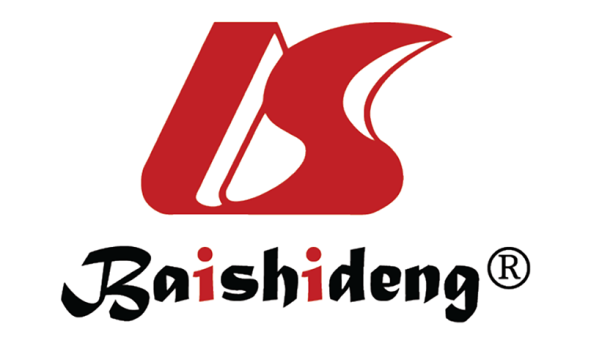 Published by Baishideng Publishing Group Inc7041 Koll Center Parkway, Suite 160, Pleasanton, CA 94566, USATelephone: +1-925-3991568E-mail: bpgoffice@wjgnet.comHelp Desk: https://www.f6publishing.com/helpdeskhttps://www.wjgnet.com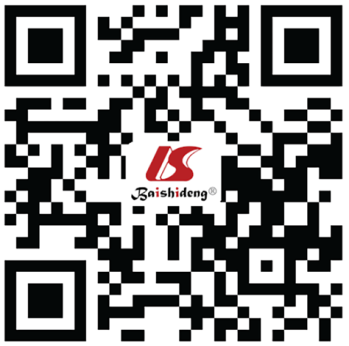 © 2022 Baishideng Publishing Group Inc. All rights reserved.GroupCasesMaleAge (yr)Body mass index (kg/m2)ASAASAFracture typeFracture typeFracture typeGroupCasesMaleAge (yr)Body mass index (kg/m2)IIIFemoral neckTibiofibulaIntertrochanteric femoralObservation group6036 (60.00)57.64 ± 11.3522.7 ± 3.1140 (66.67)20 (33.33)20 (33.33)24 (40.00)16 (26.67)Control group6042 (70.00)58.80 ± 12.2023.0 ± 2.9538 (63.33)22 (36.67)18 (30.00)26 (43.33)16 (26.67)t/χ2 value1.319-0.539 -0.470 0.1470.1470.1850.1850.185P value0.2510.591 0.639 0.7020.7020.9120.9120.912IndexCasesT0T1T2T3T4MAP (mmHg)MAP (mmHg)MAP (mmHg)MAP (mmHg)MAP (mmHg)MAP (mmHg)MAP (mmHg)Observation group6092.54 ± 8.1194.40 ± 7.1090.84 ± 7.2191.03 ± 6.8490.42 ± 7.12Control group6093.01 ± 7.8086.45 ± 6.5882.30 ± 7.1583.39 ± 6.8490.05 ± 6.10t value-0.3246.3616.5156.1180.306P value0.7470.0000.0000.0000.760HR (times/min)HR (times/min)HR (times/min)HR (times/min)HR (times/min)HR (times/min)HR (times/min)Observation group6082.21 ± 3.8276.60 ± 7.5275.40 ± 8.0376.64 ± 7.1181.21 ± 6.64Control group6082.05 ± 3.9588.15 ± 6.9471.03 ± 7.2270.45 ± 6.2083.35 ± 7.10t value0.226-8.7433.1355.083-1.705P value0.8220.0000.0020.0000.091SpO2 (%)SpO2 (%)SpO2 (%)SpO2 (%)SpO2 (%)SpO2 (%)SpO2 (%)Observation group6097.78 ± 1.2297.87 ± 1.1297.68 ± 1.2098.00 ± 1.1298.11 ± 1.14Control group6097.03 ± 1.3597.70 ± 1.1097.79 ± 1.2397.76 ± 1.2298.03 ± 1.18t value3.1930.839-0.4961.1230.378P value0.0020.4030.6210.2640.706GroupsCasesVAS scores (points)VAS scores (points)VAS scores (points)VAS scores (points)GroupsCases2 h after surgery6 h after surgery12 h after surgery24 h after surgeryObservation group603.55 ± 0.872.84 ± 0.652.05 ± 0.401.87 ± 0.33Control group605.84 ± 1.003.40 ± 0.702.66 ± 0.382.00 ± 0.41t value-13.383-4.541-8.564-1.913P value0.0000.0000.0000.058GroupsCasesAdrenaline (pg/ml)Adrenaline (pg/ml)Noradrenaline (pg/ml)Noradrenaline (pg/ml)GroupsCasesPreoperative6 h after anesthesiaPreoperative6 h after anesthesiaObservation group60104.43 ± 32.2181.10 ± 21.19a630.12 ± 102.23510.20 ± 98.27aControl group60108.29 ± 30.1192.11 ± 15.53a634.49 ± 101.12572.21 ± 91.54at value-0.678-3.246-0.235-3.577P value0.4990.0020.8140.001GroupsCasesOperation time (min)Postoperative recovery time (min)Observation group60134.15 ± 32.4515.51 ± 4.21Control group60138.84 ± 38.8019.46 ± 3.80t value-0.718-5.395P value0.4740.000GroupsCasesPreoperativePostoperative 1 dObservation group6028.10 ± 2.0125.51 ± 1.15aControl group6028.03 ± 1.8224.12 ± 1.04at value0.2006.944P value0.8420.000GroupsCasesNausea and vomitingSleepinessRespiratory depressionBradycardiaObservation group603 (5.00)4 (6.67)2 (3.33)3 (5.00)Control group602 (3.33)5 (8.33)1 (1.67)2 (3.33)χ20.0000.0000.0000.000P value1.0001.0001.0001.000